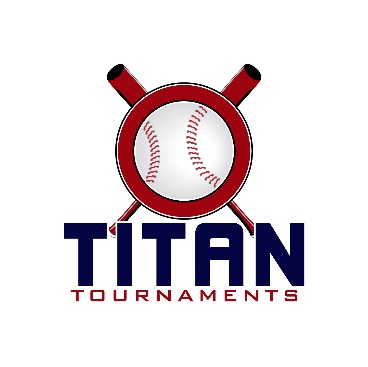 Thanks for playing ball with Titan!Below you will find the tournament schedule, beneath the schedule you will find some important rules to note.Park Address 8U Coach Pitch: American Veterans Memorial Park – 204 Carson Street, Commerce, GAPark Address 11U & 12U: Victor Lord Park (fields 6 & 7) next to the VFW building –82 Maynard Street, Winder, GARosters must be submitted to me via email prior to the tournament tournamenttitan@gmail.com. At the absolute latest, you must submit your roster prior to first pitch at the tournament. Rosters will be filed electronically and you will be able to retain your hard copy. Coaches must have birth certificates available on site.Please refer to pages 14-15 of our rule book for seeding procedures.
The on deck circle is on your dugout side. If you are uncomfortable with your player being that close to the batter, you may have them warm up further down the dugout, but they must remain on your dugout side.
Headfirst slides are allowed, faking a bunt and pulling back to swing is not allowed.
Runners must make an attempt to avoid contact, but do not have to slide.
Warm Up Pitches – 5 pitches between innings or 1 minute, whichever comes first.
Coaches – one defensive coach is allowed to sit on a bucket or stand directly outside of the dugout for the purpose of calling pitches. Two offensive coaches are allowed, one at third base, one at first base.
Offensive: One offensive timeout is allowed per inning.
Defensive: Three defensive timeouts are allowed during a seven inning game. On the fourth and each additional defensive timeout, the pitcher must be removed from the pitching position for the duration of the game. In the event of extra innings, one defensive timeout per inning is allowed.
An ejection will result in removal from the current game, and an additional one game suspension. Flagrant violations are subject to further suspension at the discretion of the onsite director.Format: 2 seeding games into single elimination bracket play – 8U ScheduleFormat: 2 seeding games into single elimination bracket play – 8U ScheduleFormat: 2 seeding games into single elimination bracket play – 8U ScheduleFormat: 2 seeding games into single elimination bracket play – 8U ScheduleFormat: 2 seeding games into single elimination bracket play – 8U ScheduleFormat: 2 seeding games into single elimination bracket play – 8U ScheduleTimeField #Age GroupTeamScoreTeam9:30amBambino8USouthside Ambush15-8Buford 8U11:00amPardue8UGA Ravens10-15GA Renegades11:00amBambino8USouthside Ambush10-1East GA Sluggers12:30pmPardue8UGA Ravens2-16East GA Sluggers12:30pmBambino8UBuford 8U15-10GA RenegadesFormat: 2 seeding games into single elimination bracket play – 11U & 12U ScheduleFormat: 2 seeding games into single elimination bracket play – 11U & 12U ScheduleFormat: 2 seeding games into single elimination bracket play – 11U & 12U ScheduleFormat: 2 seeding games into single elimination bracket play – 11U & 12U ScheduleFormat: 2 seeding games into single elimination bracket play – 11U & 12U ScheduleFormat: 2 seeding games into single elimination bracket play – 11U & 12U ScheduleTimeField #Age GroupTeamScoreTeam8:30am612URelentless Badgers5-6Buford Wolves8:30am712UWinder 12U11-7Team Athens - Automatic10:15am612UGA Defenders5-1Buford Wolves10:15am711ULumpkin Miners6-25Buford Wolves12:00pm612URelentless Badgers8-11Team Athens – Automatic12:00pm711ULumpkin Miners13-11Mountain View1:45pm612UGA Defenders15-3Winder 12U1:45pm711UBuford Wolves9-10Augusta Nationals3:30pm711UMountain View9-8Augusta Nationals5 Team Single Elimination5 Team Single Elimination5 Team Single Elimination8U Coach Pitch8U Coach Pitch8U Coach Pitch Southside Ambush 11 Southside Ambush 11 Southside Ambush 111 Buford 16 Buford 16 Buford 16Pardue(3 Buford 8 Buford 8 Buford 843:30Pardue(12:00 Buford 16 Buford 16 Buford 165Pardue(4 East GA Sluggers East GA Sluggers East GA Sluggers Ravens 1 Ravens 1 Ravens 15:00CHAMPIONCHAMPIONCHAMPION East GA Sluggers 16 East GA Sluggers 16 East GA Sluggers 162Bambino(22:00 East GA Sluggers 17 East GA Sluggers 17 East GA Sluggers 173 GA Renegades 1 GA Renegades 1 GA Renegades 15 Team Single Elimination5 Team Single Elimination5 Team Single Elimination12U12U12U GA Defenders 12 GA Defenders 12 GA Defenders 121 Winder 2 Winder 2 Winder 2Field 6(3 GA Defenders 6 GA Defenders 6 GA Defenders 647:00Field 6(13:30 Relentless 5 Relentless 5 Relentless 55Field 6(4 GA Defenders GA Defenders GA Defenders Relentless Badgers 10 Relentless Badgers 10 Relentless Badgers 108:45CHAMPIONCHAMPIONCHAMPION Buford 9 Buford 9 Buford 92Field 6(25:15 Buford 4 Buford 4 Buford 43 Team Athens 8 Team Athens 8 Team Athens 84 Team Single Elimination4 Team Single Elimination4 Team Single Elimination11U11U Buford 13 Buford 13 Buford 131Field 7 - 5:15Field 7 - 5:15(1Buford 6 Buford 6 Buford 6 4 Lumpkin 7 Lumpkin 7 Lumpkin 7Field 7 - 8:45Field 7 - 8:45(3 Augusta Nationals Augusta Nationals Augusta NationalsCHAMPIONCHAMPIONCHAMPION Augusta Nationals 7 Augusta Nationals 7 Augusta Nationals 72Field 7 – 7:00Field 7 – 7:00(2 Augusta Nationals 13 Augusta Nationals 13 Augusta Nationals 133Mountain View 3Mountain View 3Mountain View 3